AGENDA Zoning Board of Appeals HearingOctober 3, 2018, 8:30 A.M.141 South Main, Room 514**Please note that Citizen remarks are limited to a total of 20 minutes, 5 minutes maximum per person**1.        CALL TO ORDER2.        ROLL CALL3.        APPROVAL OF September 5, 2018 ZBA Minutes                  4.        OLD BUSINESS	4.1	S-01-09-18 a petition filed by Soltage, LLC requesting a Special Use Permit for the construction of a 2.0 MW ground mounted solar energy farm on approximate 22 acres of leased ground in (A-1) Agricultural Zoning.  The property is commonly located at the Intersection of Wesley Road and St. Louis Bridge Road, Decatur, IL 62521		PIN 17-12-29-100-014	4.2	V-03-09-18 a petition filed by Lisa Smith requesting a variance to lease land from Town of Pleasant View Cemetery to allow parking for a commercial business on adjacent property.  The property is commonly located on Bethel Road and is known as Bethel Cemetery in Blue Mound, IL 62513.		PIN 15-15-28-100-009	4.3	AMENDED PETITION:  		S-03-05-18 a petition filed by Lisa Smith requesting a Special Use Permit to operate a coffee house and beauty salon in (A-1) Agricultural Zoning.  The property is commonly known as 8791 Bethel Road, Blue Mound, IL 62513.		PIN 15-15-28-100-0105.        NEW BUSINESS	5.1	R-01-10-18 a petition filed by Benjamin & Breck Corrington for rezoning approximately 1.21 acres from (R-4) Single Family Residential Zoning to (A-1) Agricultural Zoning.  The property is commonly located on Kitchen Road, Oakley, IL  62501.		PIN 14-13-03-400-017	5.2	R-02-10-18 a petition filed by Michael Sams for rezoning approximately 37.73 acres from (R-4) Single Family Residential Zoning to (A-1) Agricultural Zoning.  The property is commonly located on Sandcreek Road, Decatur, IL 62521. 		PIN 17-16-01-201-017	5.3	S-03-10-18 a petition filed by Novel Energy Solutions/Paula Fitzgerald requesting a Special Use Permit for the construction of a 2MW Community Solar Garden on approximately 20 acres of leased land in (A-1) Agricultural Zoning.  The property is commonly located on Kirby Road in Oreana, IL 62501.		PIN 18-08-14-351-007	5.4	S-04-10-18 a petition filed by New Life Pregnancy Center requesting a Special Use Permit to allow more than one residence on the parcel for use as a shelter for young mothers and their newborn children in 		(R-1) Single Family Residential Zoning.  The property is commonly known as 2691 South Shores Drive, Decatur, IL 62521.		PIN 17-12-36-226-005  WITHDRAWN6.        CITIZEN REMARKS – PUBLIC COMMENT		(Limited to a total of 20 minutes, 5 minutes maximum per person)7.        ADJOURNMENT – Next scheduled meeting November 7, 2018*All hearings are held at 141 S. Main Street in the Macon County Board Room #514. All hearings will be held at 8:30 A.M. or as soon thereafter as is possible.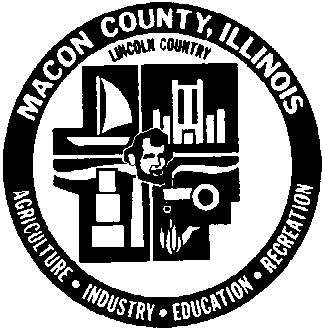 PLANNING & ZONING DEPARTMENT141 South Main Street, Suite 501Decatur, Illinois 62523217-424-1466 (voice)217-424-1459 (fax)